Приложение1 к постановлению администрацииМО р.п. ПервомайскийЩекинского района                                                                    от «16»  января 2020 года №7Схема организации места для спуска в водуи размещения спасательных служб 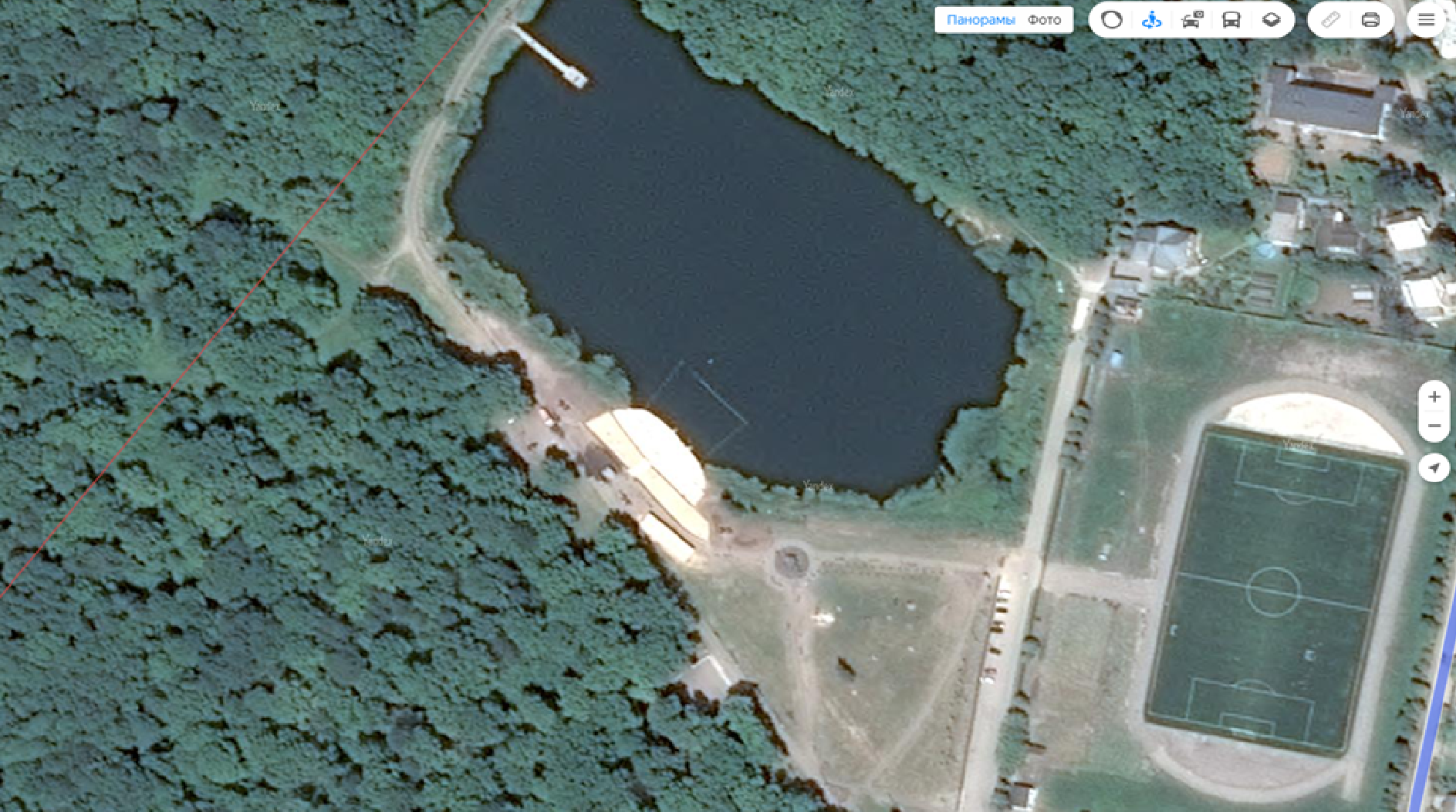 